Adopter une consommation énergétique responsable, c’est possible !Dans un contexte de fragilité d’approvisionnement électrique, la France fait face à une situation inédite qui nécessite une vigilance particulière. Les actions de chacun visant à maîtriser sa consommation électrique, sont précieuses. La démarche ÉcoWatt vous donne les moyens d’agir lors des pointes de consommation. Pour éviter les coupures d’électricité, des solutions existent, chaque Français peut s’impliquer en adoptant des gestes simples au bon moment. Grâce à un système d’alerte qui indique en temps réel le niveau de la sécurité d’approvisionnement « Ecowatt » permet à tous (particuliers, entreprises, collectivités) de maîtriser et adapter sa consommation d’énergie. Découvrez comment alléger vos factures et votre consommation en suivant la méthode Ecowatt !Véritable météo de l’électricité, l’outil permet de mesurer à chaque instant le niveau de consommation pour l’ensemble des régions. En vous inscrivant à l’alerte vigilance coupure, vous serez averti par SMS en cas de risque de coupure. Le dispositif envoie en temps réel des signaux de couleur qui guident le consommateur pour adopter les bons gestes et savoir à quel moment réduire sa consommation :Vert : la consommation est raisonnable. Jaune : la consommation est élevée, il faut la modérer. Une alerte sms « vigilance coupure » est envoyée pour inciter chaque citoyen à réduire ou modérer sa consommation.Orange : le système électrique est en tension, les éco-gestes citoyens sont alors préconisés. Rouge : le système électrique se trouve dans une situation très tendue ; si nous ne baissons pas notre consommation, des coupures ciblées sont inévitables. Chacun est alors invité à adopter tous les éco-gestes. L’ambition d’Ecowatt vise à prévenir de manière individuelle de l’état de l’approvisionnement d’électricité et à mobiliser collectivement la population d’un même territoire afin d’éviter d’éventuelles coupures.   LE SAVIEZ-VOUS ?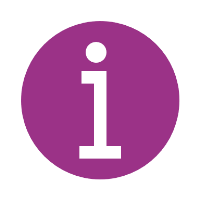 Pour être averti en cas d’un pic de consommation, il suffit de s’abonner gratuitement par mail sur le site https://www.monecowatt.fr/inscription-alerte-vigilance-coupureou sur les réseaux sociaux.Ecowatt vous aide à mieux consommer l’électricité au quotidien Par une consommation responsable, chacun de nous à un rôle à jouer en contribuant à accélérer la transition énergétique et à assurer le bon approvisionnement de tous en électricité. En plus de sa fonctionnalité d’alerte, « Ecowatt » met à disposition l’information nécessaire pour consommer mieux et moins, en contrôlant sa consommation d’électricité. Ainsi, en adoptant « Ecowatt » vous devenez parties prenantes d’une consommation responsable.Quels gestes simples adopter au quotidien pour réduire sa consommation d’énergie ?Éteignez le chauffage d’une pièce en cours d’aération.Décalez l’utilisation de vos appareils.Privilégiez les modes éco du lave-linge et du lave-vaisselle.Ne laissez aucun appareil en veille (box, TV, ordinateur, console de jeux, etc.)Limitez le nombre de lumières allumées dans une pièce.Éteignez complètement votre ordinateur et votre écran en fin de journée.Plus d’infos sur https://www.monecowatt.fr/ecogestes. LE SAVIEZ-VOUS ?Une variation d’un degré à la baisse en hiver a un impact de 2 400 MW, soit l’équivalent des besoins des villes de Marseille et de Lyon réunies Au travers d’outils comme « Ecowatt », l’Ademe propose de nombreux conseils faciles à mettre en place et à la portée de tous pour aider les Français à réduire leur consommation d’électricité.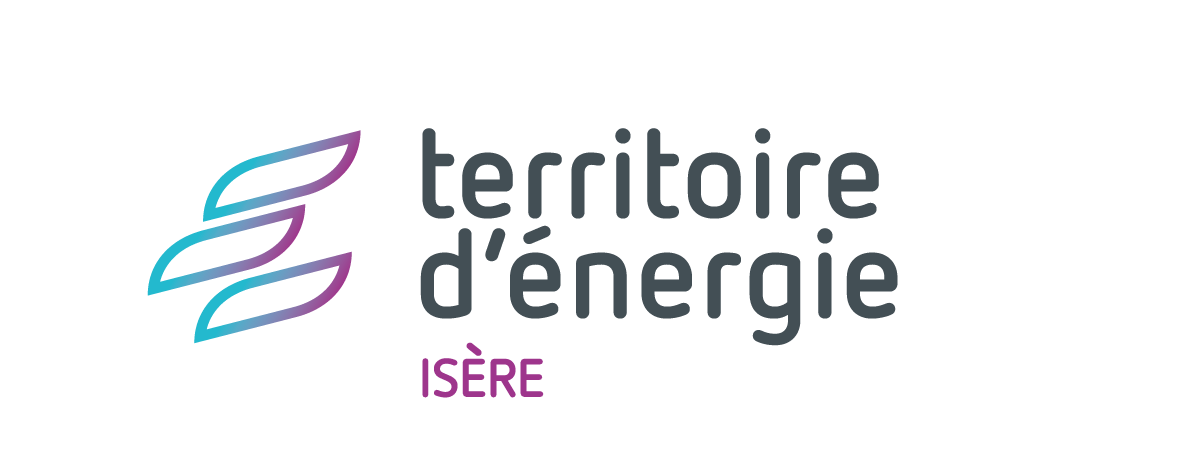 Cet article a été rédigé par TE38.+ d’info : www.te38.fr 